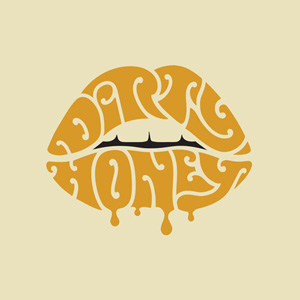 FOR IMMEDIATE RELEASE A DAY IN THE LIFE:  DIRTY HONEY’S BRAND NEW MUSIC VIDEO, “THE WIRE,”PUTS YOU ON THE ROAD, UP CLOSE AND PERSONAL, WITH THE BANDLOS ANGELES, CA  (Thursday, September 2, 2021) — Directed and edited by the award-winning  Scott Fleishman/APLUSFILMZ, Dirty Honey’s brand new music video “The Wire” was shot at various locations on the band’s current U.S. tour with The Black Crowes, and provides the viewer a laminated, All Access pass to life on the road with what one journalist called “a band at the top of the new breed of rock and rollers."On the tour bus…arriving at the next gig…a little sightseeing on a day off…dinner and a cigar at La Scarola…soundcheck…signing copies of their debut album for that night’s merchandise booth...an after-show celebratory night-cap at a local saloon...from the dressing room to the stage...this is Dirty Honey’s, “The Wire.”•     •     •"The opening slot on an amphitheater tour can be a thankless one but Dirty Honey rose to the occasion,converting the Crowes' faithful as the crowd began to assemble.”  —Forbes Magazine, Chicago“Show openers Dirty Honey, put on a performance that was worthy of a proper double-billingand not just an ‘opening act.’” — SF Bay Area Concerts, San Francisco“By the time the last notes of ‘When I’m Gone’ and ‘Rollin’ 7s’ rang out, I think it was safe to sayDirty Honey had won over a whole boat-load of new fans.” — Herald-Whig, St. Louis“All that is left to be said about the band’s performance is that they departed the stage to a standing ovation,not a common occurrence among relatively unknown, opening acts.”  — On Tour Magazine, PittsburghDirty Honey on tour with The Black Crowes:September  4  Cellairis Amphitheatre at Lakewood, Atlanta, GA  5  Oak Mountain Amphitheatre, Birmingham, AL  7  iTHINK Financial Amphitheatre, West Palm Beach, FL  8  MIDFLORIDA Credit Union Amphitheatre., Tampa, FL 10 PNC Music Pavilion, Charlotte, NC 11 Coastal Credit Union Music Park @ Walnut Creek, Raleigh, NC 14 Saratoga Performing Arts Center, Saratoga Springs, NY 15 Xfinity Center, Boston, MA 17 Jones Beach Theatre, Wantagh, NY 18 PNC Bank Arts Center, Holmdel, NJ 22 Jiffy Lube Live, Washington, DC 23 BB&T Pavilion, Philadelphia, PA Dirty Honey Dates:September25  WMMR MMR*B*Q, BB&T Pavilion, Camden, NJ28  The Senate, Columbia, S.C.  (w/ Mammoth WVH)29  The Loft, Atlanta, GA  (HL)30  District Live, Savannah, GA  (HL)October  2 98Rockfest, Amalie Arena, Tampa, FL  7  Tulsa State Fair, Tulsa, OK 8  WPLA Radio Show, St. Augustine Amphitheatre, St.Augustine, FL 9  WJRR Earthday Birthday, Tinker Field, Orlando, FL17 KATT Fest, Oklahoma City, OK#     #     #